ТАМБОВСКОЕ ОБЛАСТНОЕ ГОСУДАРСТВЕННОЕ БЮДЖЕТНОЕ УЧРЕЖДЕНИЕ КУЛЬТУРЫ «НАУЧНО-МЕТОДИЧЕСКИЙ ЦЕНТР НАРОДНОГО  ТВОРЧЕСТВА И ДОСУГА»«СЕМЬЯ – ИСТОЧНИК ВДОХНОВЕНИЯ»(методические рекомендации по организации семейного досуга в культурно - досуговых учреждениях области)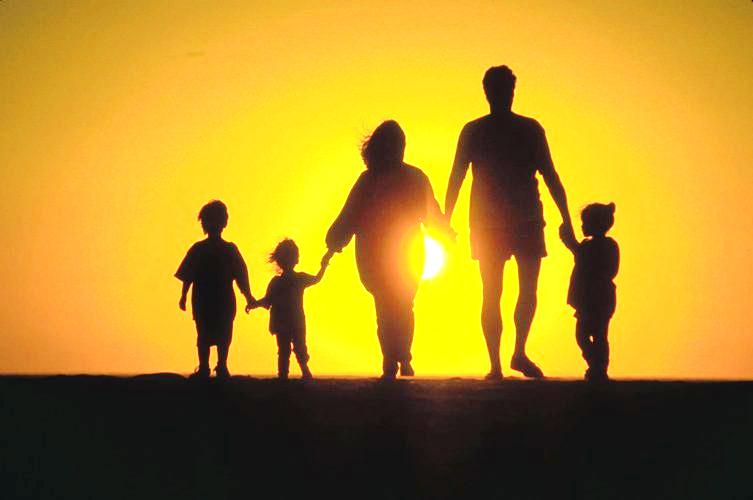 г.ТАМБОВ2014 г.Задачи, которые ставят перед собой работники культурно – досуговых учреждений  по организации семейного досуга  -  создание максимально приемлемых условий для культурного использования свободного времени, организации разнообразия видов деятельности  культурно-досуговой  работы.Проводя работу по организации семейного досуга, можно реализовать все направления деятельности учреждения. Семейные мероприятия учат разумному использованию свободного времени, укрепляют семейные взаимоотношения, пропагандируют здоровый, трудовой образ жизни.Семейный отдых может быть организован в различных формах: просмотр концертов профессиональных или самодеятельных артистов; участие в спортивных состязаниях, эстафетах, играх; встречи с интересными людьми; беседы всей семьёй; участие в конкурсах. Тематика этих встреч может быть самой разнообразной, в зависимости от местных условий, времени года, необходимости привлечь внимание общественности  к решению той или иной проблемы. Эти мероприятия можно назвать: День женщины – матери, День семейных трудовых династий, День быта, День семейного отдыха, День молодой семьи, День семейного спорта, День золотых и серебряных юбиляров.Можно организовать дни, недели, декады, специально посвященные семье. Доброе слово о крепкой и дружной семье, чествование трудовых династий может быть включено в праздник города, района, поселка. Самое важное, что внимание общественности в течение праздника приковано к семье, что в мероприятиях отдаётся дань уважения семье прочной, дружной, крепкой, что чествуют лучших.При подготовке семейных досуговых мероприятий нужно чётко представлять социально-демографические характеристики участников вечеров и принимать во внимание не только их возраст, как это часто бывает, но и образование, уровень знаний, социальное положение, профиль предприятий, находящихся в микрорайоне культурно-досугового учреждения. Анализ практики показывает, что жизнедеятельны, перспективны такие мероприятия, программа которых подготовлена с учетом интересов всех членов семьи, различных возрастных категорий дошкольников, средних и младших школьников и их родителей. Дни отдыха должны быть цикличными (желательно, чтобы они проходили каждое воскресенье или два раза в месяц). Праздник семьи можно проводить один или два раза в год, сконцентрировав и объединив в его подготовке все силы культурно - спортивного комплекса района.Виды семейных праздников. Широкое распространение получили в практике такие праздники как «День семьи», который пропагандирует лучшие семейные традиции, раскрывает их способности, которые в повседневной жизни не могут проявиться в полной мере. Эти вечера можно назвать по-разному, например:«ОТДЫХАЕМ ВСЕЙ СЕМЬЁЙ». В программу этого вечера включается смотры семейных коллективов художественной самодеятельности, спортивные состязания, выставки семейного творчества, выставки детского рисунка. Одним словом - можно использовать все формы клубной работы, главное, чтобы досуг был интересен всем присутствующим: и взрослым, и детям.«ИЗ СЕМЕЙНОГО АЛЬБОМА». Этот вечер можно посвятить одной семье или объединить тематически истории нескольких семей.«НАШ СЕМЕЙНЫЙ КИНОКЛУБ». Этот вечер включает в себя показ любительских документальных фильмов.«ЭСТАФЕТА СЕМЕЙНОГО СЧАСТЬЯ». Интересно и разнообразно можно провести этот вечер. Здесь семьи - ветераны передают молодёжи эстафету верности родной земле, своему городу, посёлку, ремеслу. В программе праздника проведение нового или наоборот, давно забытого семейного обряда, народные гуляния.Совместные игры родителей и детей. Игра - вид непродуктивной деятельности,    мотив   которой заключается не в ее результатах, а в самом процессе.а) Клубы молодой семьи являются хорошей формой организации семейного досуга. Здесь работникам  культурно-досуговых учреждений нужно больше опираться на активность и инициативу самих молодых семей. Скажем, какой-нибудь молодой паре поручить провести вечер. Они станут хозяевами праздника. Как правило, такие праздники проходят живо и интересно.Хороший, весёлый настрой внесут в эту встречу плакаты с рисунками и пословицами на соответствующую тему: «Без мужа, что без головы, а без жены, что без рук»; «Первое богатство - здоровье, второе богатство - жена»; «Коли муж умён, то и жена послушна». В фойе можно организовать выставку книг, брошюр, статей из журналов о вопросах семейной жизни. Поставить шуточную лотерею с предсказаниями, шутками.В клубе молодой семьи время можно провести по такой программе: в фойе знакомство с выставками фотографий, произведений народного творчества, детских поделок и рисунков, технического творчества; в актовом зале для детей может быть показан спектакль, мультфильм, проведены игры; блиц-турнир по шахматам и шашкам для пап; для мам в это время организована встреча с кулинаром, обмен кулинарными рецептами; в заключении  программы в кафе, баре, за чашкой чая музыкальная программа для взрослых и детей.При разработке программы Дня отдыха семьи необходимо предусмотреть много вариантов видов деятельности, рассчитанных на интересы различных групп участников. Причём и для детей, и для взрослых организуются подвижные игры, викторины, аукционы, дискотеки. Такие вечера могут иметь различные названия: для молодёжи, для молодых супругов, для молодой семьи. Эти встречи помогут обратить внимание на то, что нельзя замыкаться только в домашнем кругу, а поддерживать отношения со старыми друзьями, заводить новых.б) Праздник семьи можно приурочить к какой-либо знаменательной дате, например, к началу или окончанию учебного года в школе и назвать его «Праздник первого (последнего) дня в школе».Подготовка к вечеру - важный этап в проведении праздника. К этой работе необходимо подключить сами семьи - родителей и детей. Работа при этом будет двигаться значительно быстрее и творчески. Для пригласительных билетов можно выбрать эмблему, например, силуэты мужчины, женщины и ребенка. Объявления и реклама должны быть яркие, броские и запоминающиеся. Праздник можно начать на площади города. И в назначенный час перед собравшимися появилась Королева Грамота со свитой. Звучат поздравления, пожелания.И вот ребята в городе Знаний. Участники детской художественной самодеятельности в костюмах известных сказочных персонажей проводят игры, викторины, аттракционы.Праздник можно продолжить в культурно-досуговых учреждениях. Ребята приглашаются на мультипрограмму или детский спектакль, а в это время для родителей, бабушек, дедушек в лекционном зале организованы квалифицированные консультации педагогов, врачей, психологов по вопросам воспитания, организации отдыха и досуга детей. Позже Королева Грамота может провести импровизированные уроки для детей и родителей, поиграть в различные игры.Через игру и в игре постепенно готовится сознание ребёнка к предстоящим изменениям условий жизни, отношений со сверстниками и со взрослыми, формируются качества личности, необходимые будущему школьнику. В игре формируются такие качества, как самостоятельность, инициативность, организованность, развиваются творческие способности, умение работать коллективно.Игра выявляет отношение детей к изображаемому и в то же время содействует закреплению и развитию такого отношения. Детям нравится вновь и вновь переживать восхищение, радость, восторг, удивление, которые они испытали при знакомстве с явлением, объектом, событием. Этим объясняется их устойчивый интерес к играм. Именно в игре дети практически реализуют то, что они хотели бы увидеть в школе.в) НЕДЕЛЯ СЕМЬИ. Праздник семьи можно провести в течение недели. Необходимо использовать опыт лучших семей, ярче, полнее показать тех энтузиастов, которые занимаются в коллективах художественной самодеятельности, спортивных секциях, увлекают ребят полезными делами.ДЕНЬ ПЕРВЫЙ. В этот день состоится торжественное открытие Недели семьи, чествование семей, отметивших золотые и серебряные юбилеи. Завершит этот день большой праздничный концерт.ДЕНЬ ВТОРОЙ. Пусть этот день будет днем открытых дверей в школах и детских садах или слёт выпускников всех поколений.ДЕНЬ ТРЕТИЙ, Совместно с предприятиями, учреждениями района можно провести чествование лучших работников района. Возможно, это будет профессиональный праздник, какой либо отрасли.ДЕНЬ ЧЕТВЕРТЫЙ. День кино. В кинотеатре пройдут киновечера и кинопрограммы, посвященные семейной жизни, воспитанию детей.ДЕНЬ ПЯТЫЙ. Единственный день, посвященный вопросам семьи и воспитания молодёжи, когда пройдут беседы, диспуты и встречи со специалистами по вопросам психологии и этики семейных отношений.ДЕНЬ ШЕСТОЙ. В этот день можно провести праздник улицы или массовое народное гуляние.Конечно, такое крупное мероприятие, как Неделя семьи, трудоёмкое дело и требует большой подготовки. Поэтому его можно проводить один раз в год, лучше весной или летом, потому, что часть мероприятий разумнее проводить на открытых площадках, с привлечением большого количества участников. Праздник семьи может проходить и в иной форме, все зависит от местных условий, времени проведения, фантазии и изобретательности организаторов праздника. Очень важно, чтобы в проведении таких праздников принимали участие сами семьи. Главное - семья должна знать, что в культурно-досуговых учреждениях  ей всегда рады.г) УСЛОВНО ИГРЫ КЛАСИФИЦИРУЮТСЯ: по возрастным категориям: для детей, юношей и взрослых; по месту действия: на воздухе, на воде, в помещении; по времени действия: летние и зимние; по содержанию: спортивные, деловые, обрядовые и клубные игры; по физической и интеллектуальной нагрузке: подвижные, малоподвижные, настольные головоломки, плакатные игры, настенные, игры с эстрады, танцевальные, игровые конкурсы и сюжетно - игровые программы.Общие методические требования к подбору игрового материала:1. Учет возрастных особенностей аудитории.2. Соответствие их культурному уровню и эрудиции.3. Соответствие условиям, в которых проводятся игры (мероприятия).4. Связь с общей темой и идеей проводимого мероприятия.5. Большое значение придается музыкальному оформлению, а также художественному оформлению (декорации, реквизит, эмблемы, призовые жетоны)6. Игры, в которых принимают участие родители и дети: по зоопарку; назови имена; назови себя; достань мяч; как тебя зовут; различные эстафеты и викторины.Ведущий – организатор действа, имеет основные задачи: интересно и весело организовать досуг; использовать в работе важнейшие сведения культурной жизни страны, достижения науки и техники; создать дружелюбную и доброжелательную атмосферу общения; методически правильно подобрать игровой материал. Свойства личности ведущего: такт, чувство юмора, доброжелательность, обаяние, решительность, находчивость, владение собой, самокритичность. Способности ведущего: организаторские, актерские, режиссерские, импровизаторские, ораторские, музыкальные, творческое воображение, память. Умения ведущего: подготовить программу с учетом аудитории; уметь обращаться с разными категориями людей; уметь танцевать, петь, дирижировать, подобрать музыкальный и художественный материал, реквизит, правильно выбрать площадку и место ведения на ней, использовать разговорно-эстрадные жанры.Заключение. Сплоченная, дружная, жизнерадостная, здоровая, энергичная семья - что может быть лучше? Семейный отдых - именно он помогает родителям и детям сблизиться, узнать друг друга получше, разрешить проблему, конфликт. Проявить внимание и любовь к своим близким, если это не всегда получается сделать в повседневной жизни. Мне очень хочется, чтобы в культурно-досуговых учреждениях проводилось как можно больше мероприятий связанных с семейным отдыхом.Сценарий конкурсной игровой программы«Семья - источник вдохновения»Ведущий 1: Добрый вечер, дорогие гости!Ведущий 2:  Для каждого человека на планете нет ничего важнее мира, уюта, взаимопонимания в семье. Только взаимная любовь делает человека по-настоящему счастливым.Ведущий 1: Сегодня в этот вечер мы проводим конкурсно-игровую программу «Семья источник вдохновения».Ведущий 2: (обращается к соведущему): А вот ты знаешь, как появилось слово семья?Ведущий 1: Нет, но хотелось бы узнать.Ведущий 2: Когда- то о нем не слышала земля, но Еве сказал перед свадьбой Адам: Сейчас я тебе семь вопросов задам: « Кто деток родит мне богиня моя?» И Ева тихонько ответила: - я. « Кто пищу сготовит, радость моя?». И Ева все так же ответила - я. « Кто платье сошьет, постирает белье? Меня приласкает, украсит жилье? Ответь на вопросы подруга моя?». «Я, я - тихо молвила Ева - я, я.» Вот так появилась семья.Ведущий 1: Семья - это самое дорогое, что есть у человека - его опора, его радость, его тыл. Каждому из нас дорог свой дом. «Мой дом - моя крепость» - говорили англичане и запирали дверь. А мы предлагаем открыть ворота, распахнуть окна, впустить в наши дома побольше тепла и света.Исполняется номер художественной самодеятельности.Ведущий 2: В каждой семье бывают грустные минуты и радостные. И их так хочется с кем-то разделить! Вот тут-то без родни не обойдешься. Любая семья - роднёй сильна.Ведущий 1: Ох, и много родни, всех и не упомнишь! Как их там - шурин, свояк. Кто ещё? Помогите-ка, дорогие гости, вспомнить.Конкурс «Дружная родня»  - каждому столику задается по вonрocу.Свою заботу и любовь снохе подарит кто? (свекровь)Сидит невеста с папой вместе, а папа стал на свадьбе... (тестем)Любимую готов обнять муж, супруг, а также... (зять)Сегодня весел, не нахмурен брат жены, а также... (шурин)Не потянет зятя на рыбалку в рощу, коль на блины его ждет... (теща)Жизнь сына будет не плоха, коль постарается... (сноха)Поделиться своей обновкой сестрица мужа. Кто? (золовка)Ну, а это кто такой? Он у мужа брат родной. (деверь)Есть две мамы, два отца. Они в волненье с утреца! Узнаем их без суеты. Те и другие кто? (сваты)Ведущий 2: А теперь индивидуальный вопрос? (Вопрос задается женщине).  Кем вы приходитесь отцу мужа, матери мужа, брату мужа, сестре мужа, а также жене брата мужа? (невесткой)Ведущий 1: Вот мы и разобрались, кто кому приходится.Семейный вокальный  дуэт или семейный ансамбль исполняет песню.Ведущий 2: Семья - это сила земли российской, ее гордость и слава, и не секрет, что чем больше семья, тем сильнее наш край.Ведущий 1: Многодетная семья! Когда-то в этом не было ничего удивительного. Нынче же только в произведениях классиков можно прочитать о «ячейках общества», которые действительно отвечают названию - Семь Я. Это семья____ и семья ____. И сейчас мы определим,  какая же из этих семей более сплочённей.Ведущий 2: Сейчас члены этих семей должны как можно плотнее прижаться друг к другу. Можно вырасти вверх, взяв кого-нибудь на руки или посадив на плечи. А мы обмерим каждую семью на уровне талии.Ведущий 1: Сравнив результаты, мы определим не только самую стройную, но и самую дружную семью!Конкурс «Стройная семья»Ведущий 2: На востоке говорят: у дружной семьи много рук. Сейчас мы это и проверим.Ведущий 1: Мы приглашаем две семьи для участия в следующем конкурсе. И этими семьями будут: _______.Ведущий 2: Вам надо упаковать этот пакет с книгой. Только  сделать  это  необходимо  взявшись  за  руки,  а  свободными  руками упаковывать. Знайте в случае удачи, эти книги будут ваши! Готовы? Начинайте!Конкурс «А ну-ка, упакуй».Ведущий 1: Есть у нас свои таланты,Гармонисты, музыканты! И волшебной этой музыкеДумаю, что рады будут все. Ведь выступать они готовы,И с их репертуаром вы давно знакомы.Ведущий 2: Вы догадались о ком идет речь? Это  наши гармонисты.«Попурри» - исп. ансамбль гармонистов.Ведущий 1: Императрица Александра Федоровна Романова через 5 лет после свадьбы, когда она уже имела троих детей, записала в дневнике - «Первый урок, который нужно выучить и исполнять, - это терпение».Ведущий 2: Действительно, родительское понимание, материнская любовь и терпение помогают матерям воспитать в детях важные, нравственные ценности, трудолюбие, доброжелательность и скромность.Ведущий 1: Некоторые люди сравнивают женщину с зонтом. Зонт защищает от дождя в непогоду, в жару - от солнца. Он как своеобразный оберег. Исполняется номер художественной самодеятельности. Ведущий 2: На нашем празднике есть две молодые семьи – семья____ и семья_____. Они нам очень дороги еще и потому, что папы этих семей участвовали в художественной самодеятельности. Они танцевали - весело, задорно, даже с каким-то спортивным азартом. Теперь их сыновья продолжают семейные традиции и занимаются в кружках художественной самодеятельности. Ведущий 1: А давайте проверим, какой из пап выглядит наиболее спортивно? Я попрошу их подойти ко мне. Не правда ли очень симпатичные мужчины?Ведущий 2: Но мне кажется, что они могли бы выглядеть и помощнее. Внимание, семьи! Вам дается ровно 1 минута. За это время Вы должны «нарастить» своим папам мускулы, то есть «напихать» под одежду как можно больше воздушных шаров, а мы потом подсчитаем. Какая семья оказалась более проворней.Ведущий 1: Условия всем понятны? Тогда, вперед!Конкурс «Качки».Ведущий 2: Стоп! Какая красота. Не знаю, как вам, а у меня сложилось впечатление, что я нахожусь между Арнольдом Шварценеггером и Сильвестром Сталлоне. А теперь давайте вместе с вами хором считать.Объявление победителей конкурса «Качки».Ведущий 1: А теперь конкурс на внимательность, в котором могут поучаствовать все родители и дети, которые находятся в нашем зале. Мы будем задавать вопросы, а вы давать нам свои ответы. Проверим, кто внимательнее и сообразительнее - родители или дети?Проводится конкурс «Дети и родители».Кого вы родили, все эти годы растили? - Детей!Гордо кто гулял с коляской, спать укладывал со сказкой! - Родители!Кого добрым быть учили и за шалости журили? - Детей!В первый класс кто провожал и из школы кто встречал? - Родители!Колыбельку вы кому качали и пеленки, памперсы меняли? - Детям!За пятерки кто хвалил, на собрания ходил? - Родители!За кого от счастья плача радовались всем удачам? - За детей!Ведущий 2: Верно! За детей мы переживаем и радуемся каждому их самостоятельному шагу.Ведущий 1: И сейчас для вас, дорогие наши родители, прозвучат интереснейшие признанья от ваших милых детей.Конкурс «Детское признанье».Ведущий 2: Дорогие родители, я думаю, что когда вы растили своих детей, они радовали вас детскими песнями, а когда- то так же и вы радовали этими песнями своих родителей.Ведущий 2: Так давайте вспомним песни, которые любят и знают родители и дети.Ведущий 1: Задача каждой семьи спеть один куплет или припев из детской песни. И та семья, которая споёт дружнее, та  и победит.Конкурс «Детские песни» - караоке.Ведущий 1: Вот и подошел к концу наш сегодняшний семейный вечер отдыха. Как много семей этот вечер собрал. Пусть семьи сейчас поприветствует зал. Праздник семьи - он дорог нам всем. Семья, коль крепка, нет в жизни проблем!Ведущий 2: Желаем, чтобы в жизни вашей долгойВас окружали дети, как цветы.Семья пусть будет пристанью надежной,Счастливой, светлой, полной доброты!ВМЕСТЕ: До новых встреч!!!Составитель: ведущий методист отдела досуга  Хапрова О.В.